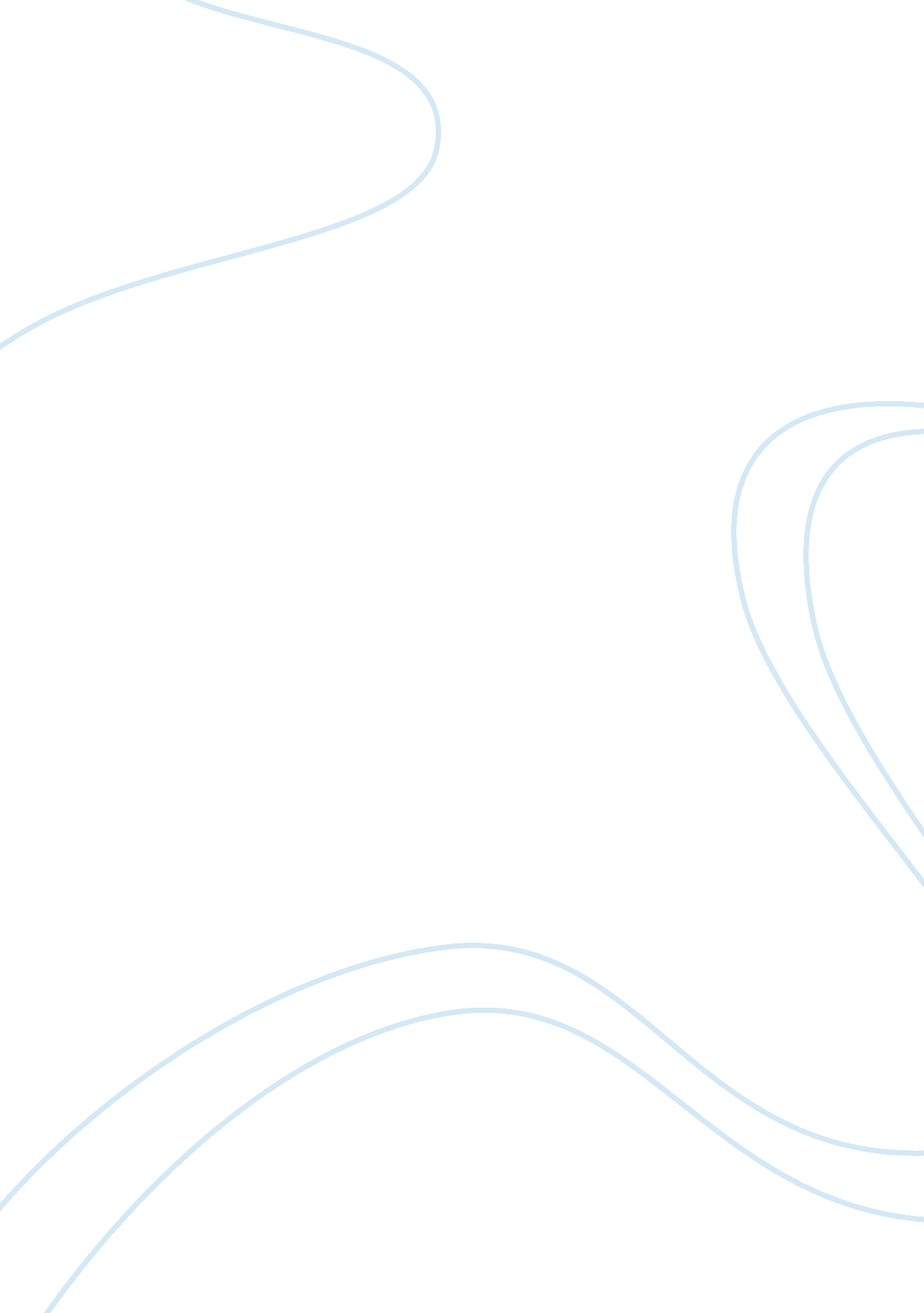 Advantages of computersTechnology, Computer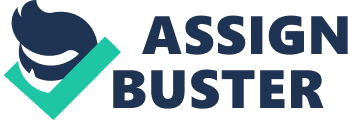 An alternate engineering utilized by banks to trade information between the bank and customers Is called Electronic Date Interchange (EDI); this product can be utilized to transmit business transaction in a machine decipherable structure. So the customer on the flip side will be in position to peruse the data unmistakably. RURAL Banking: Dissimilar to in the past when saving money was incorporated in urban regions, now day's engineering has made it easy to set up managing an account offices in provincial zones. Case in point: In India, they have presented Mobile cash saving money offices. For this situation a client In a country zone will have a record with a portable organization which Is opened free of charge. They can then store cash on that record through a close by versatile cash working focus. This cash can be withdrawn whenever any were here and they can likewise get or send cash utilizing the same framework. Plastic money: Mastered or keen cards like " VISA ELECTRON" have made the keeping money industry more adaptable Han in the recent past. With a Visa , a client can acquire a particular measure of cash from the bank to buy anything and the bank bills them later. For this situation, they don't need to experience the bother of obtaining little cash. At that point with " Smart Cards" like visa electron , a client can pay for anything utilizing that card and that cash is deducted from their ledgers naturally, they can likewise utilize the same card to store or withdraw cash from their records utilizing an ATM machine. Remote Nanking: Banks have introduced ATM machines in deferent ranges; this implies a client does not need to go to the principle limb to make transactions. This office has likewise empowered whenever managing an account, In light of the fact that clients can utilize ATM machines to store cash on their records. Remote managing an account has helped individuals in rustic regions enhance their society of sparing cash. Centralized Information results to quick services: This empowers banks to exchange data starting with one limb then onto the next quiet. Case in point, if a client enlisted their record with a rustic limb, they can at present get subtle elements of their record while at the primary wheat In a urban zone. Internet banking or electronic banking allows customers to access their accounts at any time from any computer or smart phone. This banking style has a lot of advantages, including 24- hour account monitoring, the ability to bank from anywhere and fast transactions. However, this system has some distinct disadvantages, too. LIMITATIONS: Identity Confirmation: Government regulations oblige that budgetary organizations affirm each client's personality. This may display a logistical Issue, as replicating and the ascent, Internet managing an account clients need to place a certain measure of trust in the bank that their record data and individual data are protected. Customer Service: On the off chance that you bank at a customary bank, you can go to the bank and identify with somebody eye to eye about your issue in any case, with an Internet ann., you will probably invest a ton of time on the telephone being passed around and put on hold. Accessibility: On the off chance that the Internet goes down in your general vicinity or the territory of the managing an account office, you will be not able to get to your records. This incorporates being not able to withdraw cash from Tams or to utilize your platinum card. Fees: Numerous Internet banks don't have Tams, which implies you will need to pay ATM charges. This can cost you more cash than paying the normal month to month expenses at a block and mortar bank. 